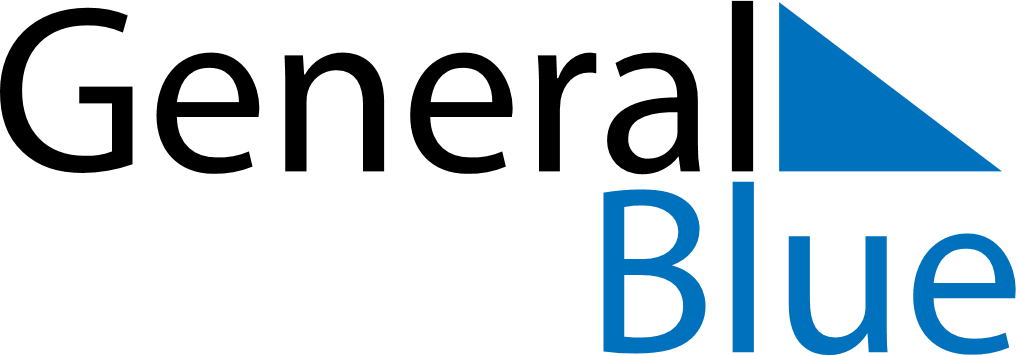 May 2024May 2024May 2024May 2024May 2024May 2024Porbandar, Gujarat, IndiaPorbandar, Gujarat, IndiaPorbandar, Gujarat, IndiaPorbandar, Gujarat, IndiaPorbandar, Gujarat, IndiaPorbandar, Gujarat, IndiaSunday Monday Tuesday Wednesday Thursday Friday Saturday 1 2 3 4 Sunrise: 6:20 AM Sunset: 7:17 PM Daylight: 12 hours and 56 minutes. Sunrise: 6:19 AM Sunset: 7:17 PM Daylight: 12 hours and 57 minutes. Sunrise: 6:18 AM Sunset: 7:17 PM Daylight: 12 hours and 58 minutes. Sunrise: 6:18 AM Sunset: 7:18 PM Daylight: 12 hours and 59 minutes. 5 6 7 8 9 10 11 Sunrise: 6:17 AM Sunset: 7:18 PM Daylight: 13 hours and 0 minutes. Sunrise: 6:17 AM Sunset: 7:19 PM Daylight: 13 hours and 1 minute. Sunrise: 6:16 AM Sunset: 7:19 PM Daylight: 13 hours and 2 minutes. Sunrise: 6:16 AM Sunset: 7:20 PM Daylight: 13 hours and 3 minutes. Sunrise: 6:15 AM Sunset: 7:20 PM Daylight: 13 hours and 4 minutes. Sunrise: 6:15 AM Sunset: 7:20 PM Daylight: 13 hours and 5 minutes. Sunrise: 6:14 AM Sunset: 7:21 PM Daylight: 13 hours and 6 minutes. 12 13 14 15 16 17 18 Sunrise: 6:14 AM Sunset: 7:21 PM Daylight: 13 hours and 7 minutes. Sunrise: 6:13 AM Sunset: 7:22 PM Daylight: 13 hours and 8 minutes. Sunrise: 6:13 AM Sunset: 7:22 PM Daylight: 13 hours and 9 minutes. Sunrise: 6:12 AM Sunset: 7:23 PM Daylight: 13 hours and 10 minutes. Sunrise: 6:12 AM Sunset: 7:23 PM Daylight: 13 hours and 11 minutes. Sunrise: 6:12 AM Sunset: 7:23 PM Daylight: 13 hours and 11 minutes. Sunrise: 6:11 AM Sunset: 7:24 PM Daylight: 13 hours and 12 minutes. 19 20 21 22 23 24 25 Sunrise: 6:11 AM Sunset: 7:24 PM Daylight: 13 hours and 13 minutes. Sunrise: 6:10 AM Sunset: 7:25 PM Daylight: 13 hours and 14 minutes. Sunrise: 6:10 AM Sunset: 7:25 PM Daylight: 13 hours and 15 minutes. Sunrise: 6:10 AM Sunset: 7:26 PM Daylight: 13 hours and 15 minutes. Sunrise: 6:10 AM Sunset: 7:26 PM Daylight: 13 hours and 16 minutes. Sunrise: 6:09 AM Sunset: 7:27 PM Daylight: 13 hours and 17 minutes. Sunrise: 6:09 AM Sunset: 7:27 PM Daylight: 13 hours and 17 minutes. 26 27 28 29 30 31 Sunrise: 6:09 AM Sunset: 7:27 PM Daylight: 13 hours and 18 minutes. Sunrise: 6:09 AM Sunset: 7:28 PM Daylight: 13 hours and 19 minutes. Sunrise: 6:08 AM Sunset: 7:28 PM Daylight: 13 hours and 19 minutes. Sunrise: 6:08 AM Sunset: 7:29 PM Daylight: 13 hours and 20 minutes. Sunrise: 6:08 AM Sunset: 7:29 PM Daylight: 13 hours and 20 minutes. Sunrise: 6:08 AM Sunset: 7:30 PM Daylight: 13 hours and 21 minutes. 